Fill In The Blanks…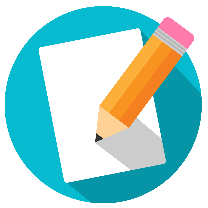 Similar Areas and VolumesLengthAreaVolumeLengthAreaVolumeScale FactorScale FactorShape AShape AShape BShape BLengthAreaVolumeLengthAreaVolumeScale FactorScale FactorShape AShape AShape BShape BLengthAreaVolumeLengthAreaVolumeScale FactorScale FactorShape AShape AShape BShape BLengthAreaVolumeLengthAreaVolumeScale FactorScale FactorShape AShape AShape BShape B